Question (4):  Find the Voltage across C1 of figure (1) using Source transformation method 	                              (10 marks)Question (5):   From the circuit shown in figure (2), If (Vo =) and (ω=106 rad/sec):Find the real and imaginary parts of Z1  			                  (6 marks)Find the total impedance of the circuit                                                   (2 marks)Calculate the power factor of the circuit 		           		         (2 marks)Draw the phasor diagram that contains all currents and voltages      (5 marks)Question (6): Find vx in the circuit of figure (3) using the following theorems:Nodal Analysis method  						                      (6 marks)Source transformation method                                                                (6 marks)Mesh loop method								        (8 marks)Figure (1)Figure (2)Figure (3)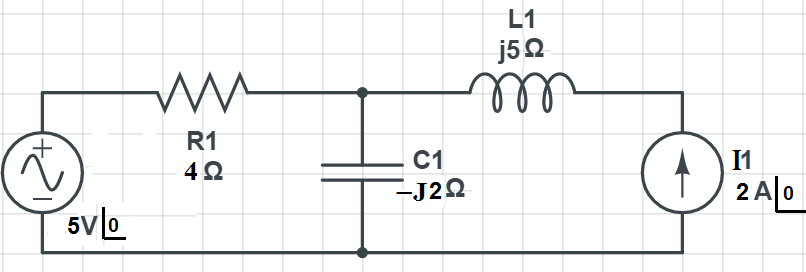 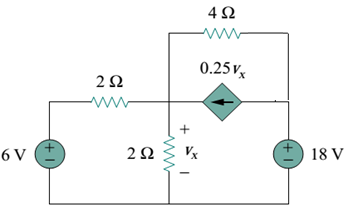 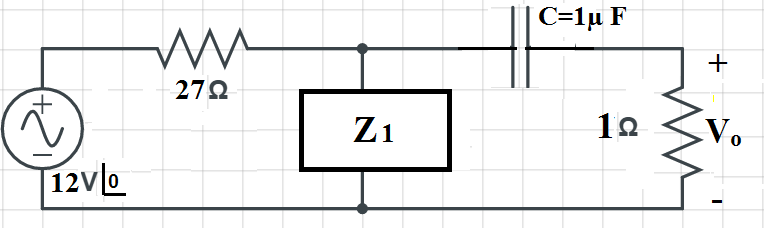 